Learning math is fun!Welcome to GSE GEOMETRY Support!This is support for the second course in a sequence of courses designed to provide students with a rigorous program of study in mathematics. It includes quadratic functions, transformations in the coordinate plane, similarity, congruence and proofs, right triangle trigonometry, circles and volume, geometric and algebraic connections, and applications of probability. The course will involve hands-on learning tasks, technology-based exploration and direct instruction.Looking forward to a great year!How to stay connected?Feel free to contact me by email at:Martina10@fultonschools.orgCheck out our Class Website at:msalyssamartin.weebly.comI will post weekly lesson plans, homework and quiz/test review solutions regularly on the class website!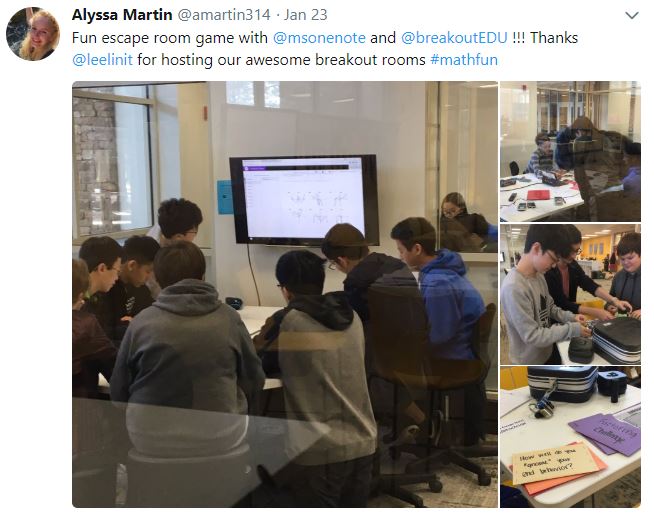 Extra Help________________________________“I strongly urge the students to ask for help the moment they experience difficulties.  Math builds upon itself – if they do not understand something today, they will not understand tomorrow’s lesson without help.  I am available every day before school starting at 7:40 and afterschool.”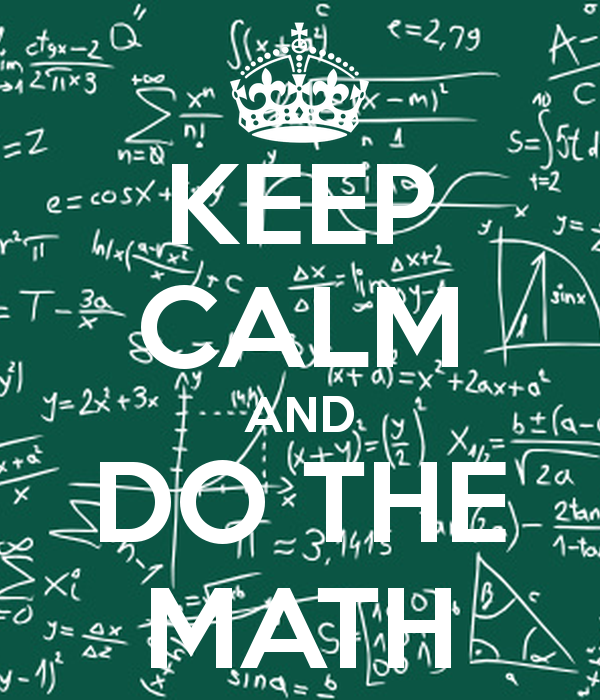 Home Access:  A program available to allow parents to keep up with their student’s grades.  Parents may check grade summaries.  Please, remember that it may take several days to actually enter the grades into the system.  Course Grading:Grading Scale:	              			 90-100%    A		Final Exam 20% 80-89%     B		Major              50% 70-79%     C		Classwork  10% Below 70%    F		Minor              20%Classwork PolicyClasswork is assigned daily on the topics covered during the period.  Students can use their notes to answer questions that will help them prepare for the quiz / test.  Students receive feedback on their classwork assignments in addition to a grade.